ИСПОЛЬЗОВАНИЕ ПРИЁМОВ НЕЙРОСТИМУЛЯЦИИ В РАБОТЕ УЧИТЕЛЯ-ЛОГОПЕДАБем Вероника Андреевна, Дунаева Ирина Вячеславовна, учителя- логопеды МАДОУ «Детский сад №90», г. Череповец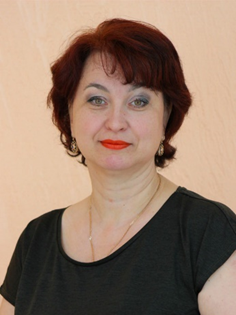 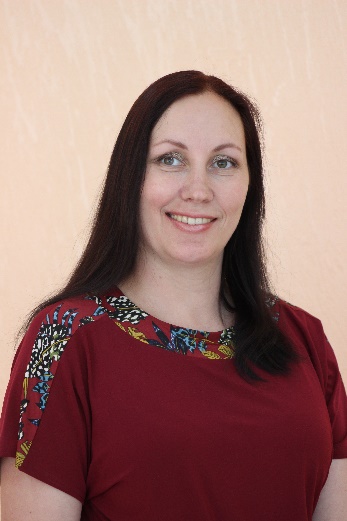 Аннотация. В статье представлен практический опыт использования приёмов непрямой нейростимуляции в коррекционной логопедической работе с детьми старшего дошкольного возраста, имеющими тяжелые нарушения речи. Ключевые слова. Дети с тяжёлыми нарушениями речи, дизартрия, нейростимуляция.Одним из актуальных вопросов современной логопедии является интеграция достижений смежных наук в практическую деятельность учителя-логопеда  с целью повышения эффективности коррекционного процесса. В свете современных инструментальных исследований особенностей деятельности мозга и нервной системы перспективным и эффективным инструментом работы по коррекции тяжелых нарушений речи выступает использование приёмов непрямой нейростимуляции в логопедической работе.Теоретические основы метода нейропсихологического воздействия были разработаны А. Р. Лурия и его сотрудниками (Л.С. Цветковой, Е.Н. Винарской, Е.Д. Хомской, Т.В. Ахутиной и др.) [4].По мнению ряда исследователей (Э.Г. Симерницкая, А.В. Семенович, Б.А. Архипов и другие), гармоничное развитие речи невозможно без активизации трехуровневой системы, обоснованной в учении А.Р. Лурия о трех функциональных блоках мозга и закономерностях их функционального включения в опосредование вербальных и невербальных психических процессов в онтогенезе. Необходимость использования нейростимуляции в логопедической работе детерминирована характером и структурой нарушений  при тяжелых нарушениях речи (в частности, у детей с дизартрией разной степени выраженности):- трудность и длительность коррекции фонетической стороны речи, сложность и неустойчивость образования и закрепления новых нервных связей в силу микроорганического или функционального нарушения нервной системы;- трудности планирования и реализации моторных программ, кинетическая и кинестетическая диспраксия;- низкая эффективность постановки (вызывания) звуков по подражанию у детей с ТНР, затруднения при постановке звуков с механической помощью; - нарушения просодической и темпо-ритмической стороны речи;- нарушения мелкой и общей  моторики, качества и произвольности движений [5].Традиционные технологии коррекции звукопроизношения у детей дошкольного возраста с дизартрией большей частью направлены на коррекцию периферического отдела речевого анализатора и не воздействуют на центральные механизмы речи и, тем самым, недостаточно эффективны при коррекции речевых нарушений, обусловленных причинами органического характера.Нейростимуляция в логопедии подразумевает реализацию комплекса методов и приёмов, активизирующих прямо или косвенно непосредственно речевые и околоречевые зоны коры, а также функционально связанные с ними отделы мозга.Прямое воздействие предполагает использование аппаратных методик, позволяет воздействовать как на верхние, так и на глубинные отделы головного мозга. Так, в отечественной медицинской практике широко применяются такие аппаратные методики нейростимуляции, как: биообратная связь (БОС),  электромиостимуляция, трансмагнитная стимуляция, транскраниальная электростимуляция, биоакустическая коррекция, ДЭНС-терапия, микротоковая рефлексотерапия, микрополяризация [5].В логопедической практике  используются технологии непрямой нейростимуляции, которые через активизацию периферических отделов речедвигательной системы способствуют функциональному и анатомическому дозреванию ее корковых отделов: биоэнегропластика, кинезиотерапия, мозжечковая стимуляция, точечный массаж, гидрокинезиотерапия, Бобат-терапия, фасциальное тейпирование и другие [5].В нашей работе широко применяются следующие методики непрямой нейростимуляции: - артикуляционная гимнастика с биоэнергопластикой [3];  - нейростимуляция с активизацией  пальцев рук и ладоней (по методике Архиповой Е.Ф. в модификации Южаниной И.В) [1]; - речедвигательная гимнастика (фонетическая ритмика) (Южанина И.В, Томилина С.М., Власова Т.М., Пфафенродт А.Н, Ткаченко Т.А., Костылева М. и другие); - решение задач коррекции речи  в сочетании с активизацией стопы (использование ортоковриков, ножных массажеров)  [7];- мозжечковая стимуляция; -адаптированные для решения коррекционных логопедических задач приёмы образовательной кинезиологии.Цель использования артикуляционной гимнастики с биоэнергопластикой-усиление обратных кинестезий от органов артикуляции в околоречевые зоны коры головного мозга. Кроме того, движения рук, имитирующие движения органов артикуляции и игровая мотивация деятельности детей позволяют опосредованно влиять на зоны левого речевого полушария через правое, образно- эмоциональное.Нейростимуляция в автоматизации звуков с активизацией  пальцев рук и ладоней по методике Архиповой Е.Ф. предполагает использование массажных (игольчатых, резиновых, пластмассовых) поверхностей с нанесенными на них или на пальцы рук символами слогообразующих гласных. Модульная система автоматизации звуков через символы и стимуляцию пальцев рук способствует усилению артикуляционных кинестезий и проприорецептивных ощущений в органах речи.  В своей работе мы используем адаптированный вариант авторской методики [1]. Автоматизацию вызванного звука целесообразно начинать с утрированного чёткого произнесения гласных, подкрепленных зрительным символом и нажатием на массажную поверхность, что  способствует подаче более четких кинестезий в кору головного мозга и подкреплению моторных образов звуков.Нейростимуляция через массажные поверхности также используется в коррекции нарушений слоговой структуры (опора на слогообразующие гласные), нарушений грамматического строя речи (например, усиление образующих гласных в  открытых слогах при изменении окончаний слов), в формировании первоначальных навыков звукового анализа (позиционирование гласных).Также в нашей работе мы используем ортоковрики с разнофактурными типами поверхностей. Разнообразные виды упражнений по решению различных речевых задач в процессе движения по ортоковрикам способствуют повышению мотивации детей, опосредованной стимуляции коры через стимулирование активных точек стоп ребенка [7].Речедвигательная гимнастика (фонетическая ритмика) в сочетании с образным (символы) подкреплением звука. Соединение движений, символизирующих звук (Ткаченко Т.А.) [6] с проговариванием данного звука статично или движением в пространстве обеспечивает функциональную тренировку  в автоматизации звука, его успешное закреплению в речи ребенка.Методы и приёмы образовательной кинезиологии (упражнения «Гимнастики мозга» П. Дэннисон, кинезиологические упражнения Сиротюк и др.) в сочетании с проговариванием речевого материала способствуют активизации энергетического блока мозга, развитию межполушарного взаимодействия, обеспечивают соответствие обучения и логопедической коррекции принципам образовательной кинезиологии [2].Таким образом, использование в работе логопеда приёмов нейростимуляции способствует повышению эффективности коррекционной работе по формированию всех компонентов речевой системы.Список литературы1.Архипова Е. Ф., Южанина И.В. Автоматизация звуков с приёмами нейростимуляции. Методическое пособие.-М.: 20182.Гимнастика мозга Книга для учителей и родителей.-Деннисон Пол Е., Деннисон Гейл Е.-Издательство: Весь, 2021 г.3. Крупенчук О.И. Биоэнергопластика и интерактивная артикуляционная гимнастика.- Литера, 20224. Лурия А. Р. Основы нейропсихологии. Учеб. пособие для студ. высших учебных заведений. — М.: Издательский центр «Академия», 2003.5. Попова Е.Ф.  Использование нейростимуляции в  коррекции звукопроизношения у детей дошкольного возраста с минимальными дизартрическими расстройствами.- Наука и школа, №3, 2020.6. Ткаченко Т.А. Специальные символы в подготовке детей 4 лет к обучению грамоте: Пособие для воспитателей, логопедов и родителей.- М, 2000 7. Шутова Н. Г., Системная комплексная логоритмика в коррекции заикания у детей и взрослых. — Ульяновск, ЛЦ «Академия речи», 2017.